A retourner au secrétariat de  avant le 10 septembre 2018Nom de la concentration : 	Type d’organisation (1) : 	internationale	nationale 	(1)  biffer la mention inutileDates demandées par ordre de préférence (3 dates obligatoires) :	1.		 2019	2.		 2019Dates réservées : 8 & 9/06/2019 (Ronde FMB)	3.		 2019Le soussigné déclare avoir pris connaissance des règlements de la C.N.M.L. et accepte de les respecter.Formulaire rédigé par : 	Fonction au club :	Je vire ce jour 13,00 € par concentration inscrite ainsi que 100,00 € (virement séparé) pour la cotisation club 2019 au compte de la F.M.W.B. BE15 0682 2926 9530.Fait à : ………………………..	Le : …………………………..  	Cachet du club :	Signature :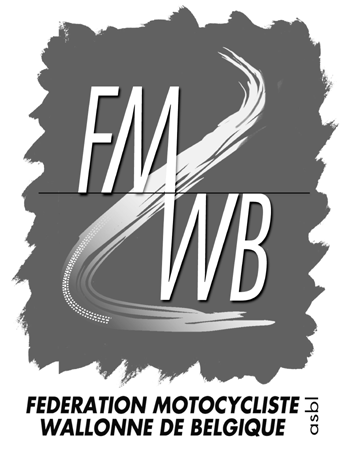 Ch. de Louvain 550 bte 71030   BRUXELLESDemande d’inscription d’une concentrationau calendrier national 2019(1 formulaire par concentration demandée s.v.p.)Cadre réservé à la F.M.W.B.Ch. de Louvain 550 bte 71030   BRUXELLESDemande d’inscription d’une concentrationau calendrier national 2019(1 formulaire par concentration demandée s.v.p.)Form. reçu le : 	Paiement reçu le : 	Extrait n° : 	Imputation :	 2.14.10Nom du club :Correspondant :Adresse :C.P. :Localité :Tél. :Fax :Adresse E mail :